 T.C.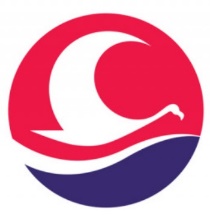 BURDUR MEHMET AKİF ERSOY ÜNİVERSİTESİSağlık Bilimleri EnstitüsüSeminer Değerlendirme FormuEkler1) İzleyici Listesi2) Seminer T.C.BURDUR MEHMET AKİF ERSOY ÜNİVERSİTESİSağlık Bilimleri EnstitüsüSeminer İzleyici Listesi…../…../20……../…../20…Öğrenci BilgileriAdı SoyadıÖğrenci BilgileriNumarasıÖğrenci BilgileriAnabilim Dalı Öğrenci BilgileriProgramıSeminer BilgileriKonusuSeminer BilgileriTarihiSeminer BilgileriSaatiSeminer BilgileriYeriSeminer BilgileriDeğerlendirme          Başarılı ☐                                                                                   Başarısız ☐İmzaAdı ve Soyadı
Danışmanı  Öğrencinin Adı ve SoyadıÖğrencinin Adı ve Soyadı:::Anabilim Dalı/ProgramıAnabilim Dalı/Programı:::…./…./20……./…./20……./…./20……./…./20……./…./20…SayıUnvanıUnvanıAdı Soyadıİmza